PTE Strategic Fund: Proposal Template (Editable)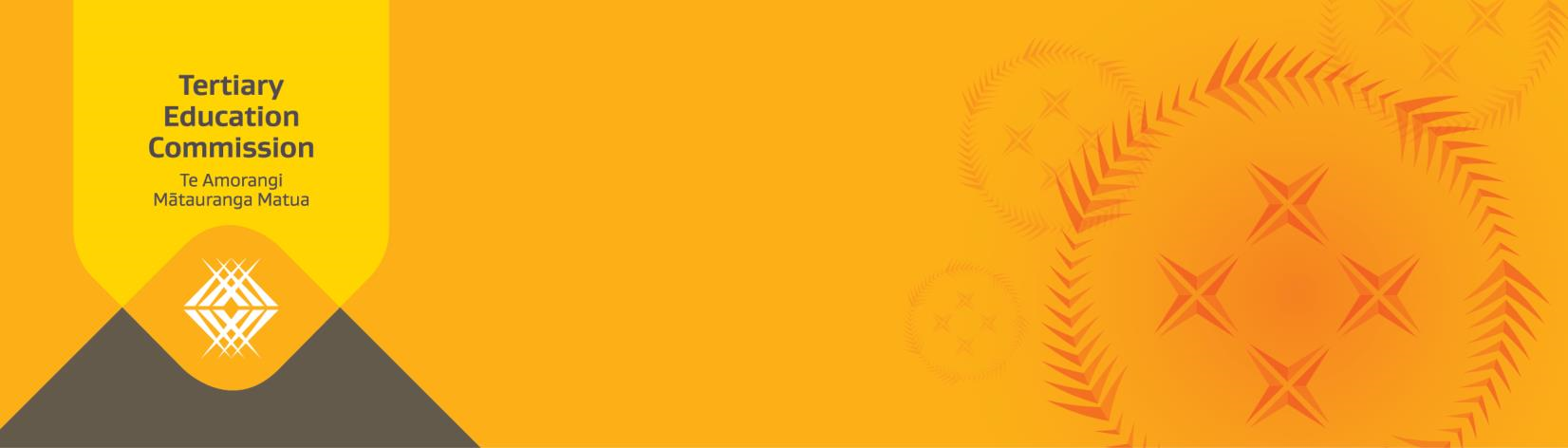 This template details the information that you should cover in your application to the PTE Strategic Fund. Please use this Word document version to submit your proposal.For NRSP ProposalsFor NRSP proposals, your proposal should outline which one or more of the skills priorities your proposal addresses. Proposals can be submitted to TEC from Monday 18 July 2022, until 5pm Friday 9 September 2022.For PDMF ProposalsFor PDMF proposals, your proposal should outline your approach for the development or maintenance of one, or more, programmes. Proposals can be submitted to TEC from Monday 18 July 2022, until 5pm Friday 9 September 2022.For Proposals that cover both NRSP and PDMFWe will accept proposals that meet the criteria for both NRSP and PDMF. If your proposal covers both, you should fill out sections applicable to both NRSP and PDMF in the Proposal Template. Proposals can be submitted to TEC from Monday 18 July 2022, until 5pm Friday 9 September 2022.How to submit your ProposalPTEs may submit their Proposal by completing the Proposal Template (available as a Word Document on the TEC website) along with any additional documentation or evidence to: customerservice@tec.govt.nz with the subject line: [Your EDUMIS] – 2023 PTE Strategic Fund Proposal. For any additional evidence please name and number each document with the following [Your EDUMIS] – Evidence #1, [Your EDUMIS] – Evidence #2.= Sections relevant to NRSP Proposals only= Sections relevant to PDMF Proposals onlyPROPOSAL TEMPLATE FOR PTE STRATEGIC FUNDPROPOSAL TEMPLATE FOR PTE STRATEGIC FUNDPROPOSAL TEMPLATE FOR PTE STRATEGIC FUNDInformation RequiredAn asterisk (*) indicates mandatory information.Replace all text in the right-hand column with your answers.Submit your Proposal via email to: customerservice@tec.govt.nz with the subject line: [Your EDUMIS] – 2023 PTE Strategic Fund Proposal.Ensure that your proposal directly addresses the eligibility and assessment criteria and considers the PDMF and/or NRSP objectives.Information RequiredAn asterisk (*) indicates mandatory information.Replace all text in the right-hand column with your answers.Submit your Proposal via email to: customerservice@tec.govt.nz with the subject line: [Your EDUMIS] – 2023 PTE Strategic Fund Proposal.Ensure that your proposal directly addresses the eligibility and assessment criteria and considers the PDMF and/or NRSP objectives.Information RequiredAn asterisk (*) indicates mandatory information.Replace all text in the right-hand column with your answers.Submit your Proposal via email to: customerservice@tec.govt.nz with the subject line: [Your EDUMIS] – 2023 PTE Strategic Fund Proposal.Ensure that your proposal directly addresses the eligibility and assessment criteria and considers the PDMF and/or NRSP objectives.APPLICANT INFORMATIONAPPLICANT INFORMATIONAPPLICANT INFORMATION*Organisation Name(s)Organisation Trading Name (if applicable)*EDUMIS Number*Organisation Chief Executive/Director/Board Chair CONTACT PERSONCONTACT PERSONCONTACT PERSONThis person must be contactable for at least six weeks after the application close date.This person must be contactable for at least six weeks after the application close date.This person must be contactable for at least six weeks after the application close date.*Name and role*Phone*Email addressPROPOSAL SUMMARYPROPOSAL SUMMARYPROPOSAL SUMMARY*Total TEC funding requested*Title*Investment Mechanism*Number of years funding requestedPTE Transitions FundingPROPOSAL RELEVANCE PROPOSAL RELEVANCE PROPOSAL RELEVANCE Relevance: the extent to which the proposal meets the criteria of the strategic component.Relevance: the extent to which the proposal meets the criteria of the strategic component.Relevance: the extent to which the proposal meets the criteria of the strategic component.National and Regional Skills Priority area(s)Applicable for NRSP funding only.Select one or more of the below national and regional skills priorities that your proposal responds to.  Enhancing career pathways, upskilling and mobility for employees. Enabling youth transitions from school through to training at work and/or tertiary study and into employment. Reinforcing employer capability and business resilience skills in emergent environments. Grounding the system in Te Tiriti and responding to Māori aspirations. Improving skills to support a focus on health and safety, including mental health and wellbeing. Improving, and building on, digital literacy to keep pace with technological developments. Supporting climate change adaptation and the shift towards a carbon neutral economy.Further information about the national and regional skills priorities is available in Supplementary Plan Guidance.Applicable for NRSP funding only.Select one or more of the below national and regional skills priorities that your proposal responds to.  Enhancing career pathways, upskilling and mobility for employees. Enabling youth transitions from school through to training at work and/or tertiary study and into employment. Reinforcing employer capability and business resilience skills in emergent environments. Grounding the system in Te Tiriti and responding to Māori aspirations. Improving skills to support a focus on health and safety, including mental health and wellbeing. Improving, and building on, digital literacy to keep pace with technological developments. Supporting climate change adaptation and the shift towards a carbon neutral economy.Further information about the national and regional skills priorities is available in Supplementary Plan Guidance.Programme development and/or maintenanceApplicable for PDMF funding only.Select the applicable categories that your proposal is in: Development of a new programme. Maintenance of an existing programme.State the name(s) of programme(s) to be developed or maintained in the following format, including the qualification relevant to the programme(s). Include information about what the mode of delivery of the programme(s) are, e.g. extramural, provider-based.Applicable for PDMF funding only.Select the applicable categories that your proposal is in: Development of a new programme. Maintenance of an existing programme.State the name(s) of programme(s) to be developed or maintained in the following format, including the qualification relevant to the programme(s). Include information about what the mode of delivery of the programme(s) are, e.g. extramural, provider-based.*Proposal DetailsIf applying for NRSP funding, explain the content of your proposal to respond to one of more of the skills priorities, including:If applying for NRSP funding, explain the content of your proposal to respond to one of more of the skills priorities, including:*Proposal DetailsIf applying for PDMF funding, explain the content of your proposal to develop or maintain programme(s), how you would approach this, and what you would achieve, including:If applying for PDMF funding, explain the content of your proposal to develop or maintain programme(s), how you would approach this, and what you would achieve, including:*Proposal DetailsWhen writing your Proposal Details, it is useful to break the summary into short paragraphs using the headings listed above.When writing your Proposal Details, it is useful to break the summary into short paragraphs using the headings listed above.Supplementary InformationIf these are separate documents, please name and number each document with the following [Your EDUMIS] – Evidence #1, [Your EDUMIS] – Evidence #2.If these are separate documents, please name and number each document with the following [Your EDUMIS] – Evidence #1, [Your EDUMIS] – Evidence #2.PROPOSAL ALIGNMENTPROPOSAL ALIGNMENTPROPOSAL ALIGNMENTAlignment: the extent to which the proposal aligns with the PTE’s wider operations, including delivery and learner cohorts.Alignment: the extent to which the proposal aligns with the PTE’s wider operations, including delivery and learner cohorts.Alignment: the extent to which the proposal aligns with the PTE’s wider operations, including delivery and learner cohorts.*Strategic Alignment*Strategic Alignment*Wider AlignmentPROPOSAL NEEDPROPOSAL NEEDPROPOSAL NEEDNeed: the extent to which the proposal will address identified need, including how key partners and stakeholders (e.g. WDCs, industry, Māori and Iwi) have and will be involved, and the extent to which it will complement and enable the network of provision.Need: the extent to which the proposal will address identified need, including how key partners and stakeholders (e.g. WDCs, industry, Māori and Iwi) have and will be involved, and the extent to which it will complement and enable the network of provision.Need: the extent to which the proposal will address identified need, including how key partners and stakeholders (e.g. WDCs, industry, Māori and Iwi) have and will be involved, and the extent to which it will complement and enable the network of provision.We expect to see evidence in your application that you have engaged and have relationships with various stakeholders to demonstrate or strengthen your case for funding. The TEC is open to receiving different forms of evidence, for example, a regional strategy, an employer prospectus, industry reports.We expect to see evidence in your application that you have engaged and have relationships with various stakeholders to demonstrate or strengthen your case for funding. The TEC is open to receiving different forms of evidence, for example, a regional strategy, an employer prospectus, industry reports.We expect to see evidence in your application that you have engaged and have relationships with various stakeholders to demonstrate or strengthen your case for funding. The TEC is open to receiving different forms of evidence, for example, a regional strategy, an employer prospectus, industry reports.*Evidence of Need*Evidence of NeedNote: for PDMF applications, once programmes are developed, these will need to be put before the relevant WDC and NZQA for endorsement and approval. The TEC does not need to see this as part of the Strategic Fund funding process.Note: for PDMF applications, once programmes are developed, these will need to be put before the relevant WDC and NZQA for endorsement and approval. The TEC does not need to see this as part of the Strategic Fund funding process.Note: for PDMF applications, once programmes are developed, these will need to be put before the relevant WDC and NZQA for endorsement and approval. The TEC does not need to see this as part of the Strategic Fund funding process.*Stakeholder EngagementCollaborations/PartnershipsJoint ApplicationsCAPABILITY AND VALUECAPABILITY AND VALUECAPABILITY AND VALUECapability and Value: whether the PTE is able to deliver the proposal and its intended outcomes, including the extent to which the proposed funding demonstrates value for money comparable to similar proposals.Capability and Value: whether the PTE is able to deliver the proposal and its intended outcomes, including the extent to which the proposed funding demonstrates value for money comparable to similar proposals.Capability and Value: whether the PTE is able to deliver the proposal and its intended outcomes, including the extent to which the proposed funding demonstrates value for money comparable to similar proposals.*Capability to Deliver *Outcome Measurement *Proposed MilestonesPlease provide information on your proposed milestones, key deliverables, and payment associated with each of these. PTEs may seek guidance from TEC to assist with this if needed.The final deliverable should include evidence of the completed outcomes.A minimum of three milestones is required, and no more than five is recommended. Alongside the first milestone, there must be at least one other milestone before 30 June 2023.Exact deliverables, due dates and payment amounts for each milestone may be revised as part of the final Funding Agreement.Please provide information on your proposed milestones, key deliverables, and payment associated with each of these. PTEs may seek guidance from TEC to assist with this if needed.The final deliverable should include evidence of the completed outcomes.A minimum of three milestones is required, and no more than five is recommended. Alongside the first milestone, there must be at least one other milestone before 30 June 2023.Exact deliverables, due dates and payment amounts for each milestone may be revised as part of the final Funding Agreement.FUNDING REQUESTED AND BUDGETFUNDING REQUESTED AND BUDGETFUNDING REQUESTED AND BUDGET*Funding Requested*Proposal BudgetProvide a high-level breakdown of proposed costs, including the total funding requested. Activities are expected to be managed effectively and show effective prioritisation and use of resources.Note that Strategic Fund funding can be used for delivery of provision and/or capital expenditure. Provide a high-level breakdown of proposed costs, including the total funding requested. Activities are expected to be managed effectively and show effective prioritisation and use of resources.Note that Strategic Fund funding can be used for delivery of provision and/or capital expenditure. SUPPORTING INFORMATIONSUPPORTING INFORMATIONSUPPORTING INFORMATION*Public Statement200 words